Guía de aprendizajeClase n° 6“COMPOSICION y FORMACIÓN DEL SUELO”En la guía anterior, hiciste un cuadro comparativo entre las capas de la Tierra, de manera que ya sabes que la conforman: la atmósfera, la litósfera y la hidrósfera.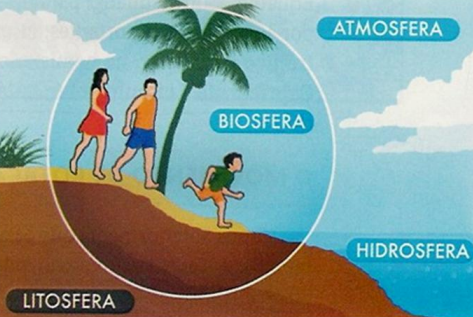 La atmósfera es toda la capa de gases, la litósfera la de tierra y la hidrósfera la de agua. Donde las tres convergen y nos desarrollamos los seres humanos se conoce como BIOSFERA. En esta guía veremos cómo se conforma la Litosfera, es decir, la tierra, el suelo donde pisamos. El suelo corresponde a una fina capa de materiales que se encuentran sobre la corteza continental. Observa el siguiente video que habla sobre la formación del suelo, https://www.youtube.com/watch?v=o15eF6F9NL4 ACTIVIDAD 1 En la página 223 de tu texto de estudio encontrarás un dibujo a composición del suelo.Lee la información detenidamente y luego en tu cuaderno copia y responde: 1.- ¿Dé que está compuesto el suelo? 2.- ¿De qué está compuesta la materia orgánica? 3.- ¿Dónde se ubican el agua y el aire dentro del suelo?ACTIVIDAD 2El proceso de formación del suelo es continuo y en él intervienen múltiples factores, guiándote por la descripción de la página 224, completa la lámina 1 (recorta la imagen a continuación, pégala en tu cuaderno, para completar la descripción)ACTIVIDAD 3El suelo se estructura en capas con diferentes propiedades. A estas capas o estratos se les conoce como Horizontes. En la página 225 de tu texto de estudio aparecen las características de estos 4 horizontes. Observa el siguiente video que muestra los horizontes del suelo https://www.youtube.com/watch?v=v0BzKiVCNGM. Apoyándote en esa información corta la siguiente imagen, pégala en tu cuaderno y completa el siguiente dibujo. En cada rectángulo debes escribir el nombre del horizonte y sus principales características. Material recortable Lámina 1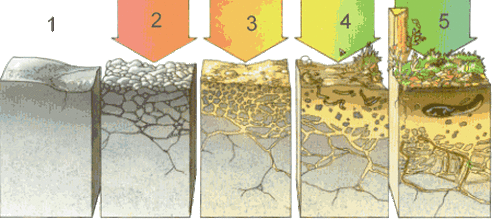 HORIZONTES DEL SUELO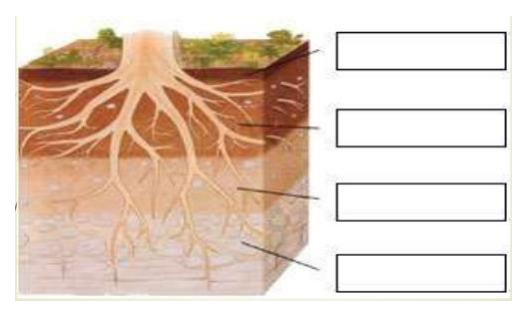 SEMANA N° 4 MayoASIGNATURA: Ciencias Naturales ASIGNATURA: Ciencias Naturales GUÍA DE APRENDIZAJEProfesor(a): Daniela Ibaceta ValenciaGUÍA DE APRENDIZAJEProfesor(a): Daniela Ibaceta ValenciaGUÍA DE APRENDIZAJEProfesor(a): Daniela Ibaceta ValenciaNombre Estudiante:Nombre Estudiante:Curso: 6° básico Unidad I:  Los seres vivos y el suelo en que habitanUnidad I:  Los seres vivos y el suelo en que habitanUnidad I:  Los seres vivos y el suelo en que habitanObjetivo de Aprendizaje: OA 17Reconocer la composición de suelo, su proceso de formación y propiedades, comprendiendo la importancia de este recurso para el soporte de la vida.Objetivo de Aprendizaje: OA 17Reconocer la composición de suelo, su proceso de formación y propiedades, comprendiendo la importancia de este recurso para el soporte de la vida.Objetivo de Aprendizaje: OA 17Reconocer la composición de suelo, su proceso de formación y propiedades, comprendiendo la importancia de este recurso para el soporte de la vida.Recursos de aprendizaje a utilizar:https://www.youtube.com/watch?v=o15eF6F9NL4https://www.youtube.com/watch?v=v0BzKiVCNGMRecursos de aprendizaje a utilizar:https://www.youtube.com/watch?v=o15eF6F9NL4https://www.youtube.com/watch?v=v0BzKiVCNGMRecursos de aprendizaje a utilizar:https://www.youtube.com/watch?v=o15eF6F9NL4https://www.youtube.com/watch?v=v0BzKiVCNGMInstrucciones:Completa la siguiente guía de trabajo. Instrucciones:Completa la siguiente guía de trabajo. Instrucciones:Completa la siguiente guía de trabajo. 